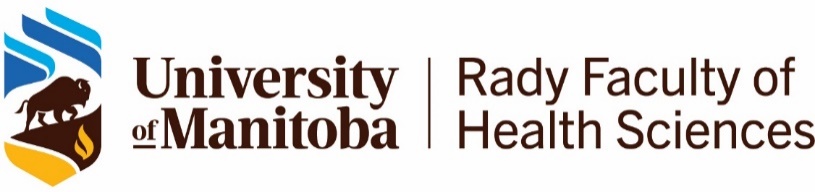 Max Rady College of MedicinePostgraduate Medical EducationProbation Agreement – Part BPROBATION ROTATION FINAL RESIDENT ASSESSMENTUniversity of Manitoba, Max Rady College of Medicine1. IDENTIFICATION OF PARTICIPANTSThis form has been completed by the Rotation Supervisor/Preceptor, and the Residency Program Director regarding the following Resident:Dr.  (hereafter referred to as the resident), a resident enrolled in the  program who required a Probation in .  The dates of the probation were from  to  inclusive.2. FINAL RECOMMENDATION BY THE RESIDENCY PROGRAM COMMITTEETaking all of the specific information below into account, the Resident’s performance on this Probation is deemed to have been as follows:Time Based Programs	  Satisfactory		    		      Borderline				  UnsatisfactoryCBD – CCC Programs   Progressing as Expected  		     Not Progressing as Expected	   Failing to ProgressThe recommendation of the Residency Program Committee to the Associate Dean, PGME is:  Return to regularly scheduled Program, as a resident in the  Program with an anticipated Training End Date of  and a revised Step Change Date of .  Extension of Probation from  To   Dismissal from the Residency Program3. SPECIFIC ASSESSMENTWith specific reference to the Probation goals and objectives set out in the Probation Agreement, the outcome of the Probation is as follows:If the purpose of the Probation rotation was to correct deficiencies of a specific failed rotation, then the Probation Supervisor/Preceptor will complete a rotation evaluation for that rotation using the Residency Program’s assessment form (ITAR) for that rotation, on which the Probation Supervisor/Preceptor will document the degree to which the resident has met the originally stated goals and objectives of the particular rotation.	 ITAR attachedAfter completion of all applicable fields in the Probation Agreement – Part B, please print the entire document and have the Resident, Probation Supervisor/Preceptor and Residency Program Director sign (Section 4 – Signatures).  The Resident may add comments under the Resident Comment section if desired.Please send the entire Original Probation Agreement Part A, (Part A2 if applicable) & Part B to the PGME Office for review by the Associate Dean – PGME & Chair – PGME-CESaR:Associate Dean – PGME & Chair, PGME-CESaRC/O CESaR AdministratorEducational Programs Office260 Brodie Centre – 727 McDermot AvenueWinnipeg, Manitoba R3E 3P54. SIGNATURESBy signing this document, the resident indicates that they have met with the Residency Program Director to discuss the final outcome of the Probation rotation and have reviewed this document. This does not preclude the resident from pursuing an appeal of the decision. A copy of this Agreement will be sent to the Associate Dean, PGME.Counterparts Execution & Delivery: This Agreement may be executed in one or more counterparts, each of which shall constitute an original, and all of which when taken together shall constitute one and the same Agreement.  The Parties agree that a facsimile signature or an electronic signature of this Agreement shall be deemed a valid and binding execution of this Agreement.Signature of the Resident								DateSignature of the Probation Supervisor/Preceptor						DateSignature of the Residency Program Director						DateSignature of the Chair, PGME-CESaR							DateSignature of the Associate Dean, PGME							DateRESIDENT COMMENTS:Specific Area for Improvement (Include all areas identified in Part A – Table 1/Part A2 – Table 1 (if applicable).  Please note outcomes other than resolved must be included.ResolvedPartially ResolvedNot Resolved 1.  2.  3.  4.  5.  6.  7.  8.  9.  10. 